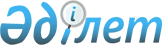 О переименовании улиц в селах Жалгызкудук, Красноярка Целиноградского районаРешение акима Красноярского сельского округа Целиноградского района Акмолинской области от 13 ноября 2018 года № 1. Зарегистрировано Департаментом юстиции Акмолинской области 6 декабря 2018 года № 6904
      Примечание РЦПИ.

      В тексте документа сохранена пунктуация и орфография оригинала.
      В соответствии с подпунктом 4) статьи 14 Закона Республики Казахстан от 8 декабря 1993 года "Об административно-территориальном устройстве Республики Казахстан", статьями 35, 37 Закона Республики Казахстан от 23 января 2001 года "О местном государственном управлении и самоуправлении в Республике Казахстан", с учетом мнения населения и на основании заключения Акмолинской областной ономастической комиссии от 5 октября 2018 года, аким Красноярского сельского округа РЕШИЛ:
      1. Переименовать улицы села Жалгызкудук Целиноградского района:
      улицу Суворова на улицу Жеруйык;
      улицу Мира на улицу Бейбитшилик;
      улицу Пятилетка на улицу Желтоксан;
      улицу Спортивная на улицу Алаш;
      улицу Механизаторская на улицу Улы дала.
      2. Переименовать улицы села Красноярка Целиноградского района:
      улицу Советская на улицу Тауелсиздик;
      улицу Победа на улицу Женис;
      улицу Энгельса на улицу Достык;
      улицу Набережная на улицу Жагалау.
      3. Контроль за исполнением настоящего решения оставляю за собой.
      4. Настоящее решение вступает в силу со дня государственной регистрации в Департаменте юстиции Акмолинской области и вводится в действие со дня официального опубликования.
					© 2012. РГП на ПХВ «Институт законодательства и правовой информации Республики Казахстан» Министерства юстиции Республики Казахстан
				
      Аким Красноярского
сельского округа

М.Сагинтаев
